OSNOVNA ŠKOLA MILANA LANGA Bregana, Langova 26. 3. 2024.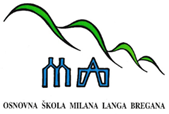 ŠKOLSKA  KUHINJA – MLIJEČNI OBROKza razdoblje od 11. do 15.3.2024. godinePonedjeljak:  burek sir + jogurtUtorak: 	    bolonjez + kiseli krastavci + voćeSrijeda:	    rolada od čokolade + mlijekoČetvrtak: 	    varivo grah sa suhim mesom i mrkvom + kruh + voćePetak:             sendvič sir-salama u pecivu + jogurtJELOVNIK  ZA  UČENIKE U  PRODUŽENOM  BORAVKUza razdoblje od 11. do 15.3.2024. godinePonedjeljak: DORUČAK: jaje na oko + kruh + čajRUČAK:       varivo grašak-mrkva sa puretinom i noklicama + biskvitUtorak:DORUČAK: čokolinoRUČAK:       bistra juha s rezancima + pečena piletina + mlinci + zelena salataSrijeda:DORUČAK: margo-pekmez na kruhu + čajRUČAK:       varivo ječam s porilukom i suhim mesom + pita od jabukaČetvrtak: DORUČAK: pohani kruh + čajRUČAK:       krem juha od povrća + pohana piletina + riža + ciklaPetak: DORUČAK: mini slanac + čajRUČAK:       zapečena tjestenina sa sirom + voće  DOBAR TEK!